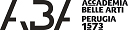 Tecniche dell’Incisione Calcografica 2°anno (Pittura/Scultura) - (CFA 8)A.A. 2021/2022Prof. Stefano MosenaScansione orariaDataOrario lezioneOrario lezioneoreStanza Microsoft teams/aula AccademiaDatamattinapomeriggiooreStanza Microsoft teams/aula AccademiaI SEMESTREI SEMESTREI SEMESTREI SEMESTRE21/10/202109.00-15.006Stanza Teams Tecniche dell’Incisione 28/10/202109.00-15.006Stanza Teams Tecniche dell’Incisione 04/11/202109.00-15.006Aula1 11/11/202109.00-15.006Stanza Teams Tecniche dell’Incisione 18/11/202109.00-15.006Aula125/11/202109.00-15.006Stanza Teams Tecniche dell’Incisione 02/12/202109.00-15.006Aula109/12/202109.00-15.006Stanza Teams Tecniche dell’Incisione 16/12/202109.00-15.006Aula113/01/202209.00-15.006Stanza Teams Tecniche dell’Incisione 20/01/202209.00-15.006Aula127/01/202209.00-16.007Stanza Teams Tecniche dell’Incisione 03/02/202209:00-16.007Aula1Totale oreTotale oreTotale ore80